Информация Кондинский район  (муниципальное образование)по зонированию помещений в соответствии с руководством по проектированию и дизайну образовательного пространства Центров «Точка роста»1. Общая схема зонирования (общий план школы с указанными помещениями, которые участвуют в проекте)Информация Кондинский район (муниципальное образование)по зонированию помещений в соответствии с руководством по проектированию и дизайну образовательного пространства Центров «Точка роста»1. Общая схема зонирования (общий план школы с указанными помещениями, которые участвуют в проекте)2. Планы помещений (планы помещений с мебелью и оборудованием) 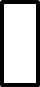 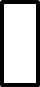 3. Визуализация помещений (кабинетов физики, химии, биологии, технологии и др.).Перспективные изображения, по которым можно понять: мебель, колористические решения, отделку и пр.Если визуализации недостаточно информативные, то решение по мебели, отделке можно прописать в спецификациях или в виде фотоизображенийБиологическая лаборатория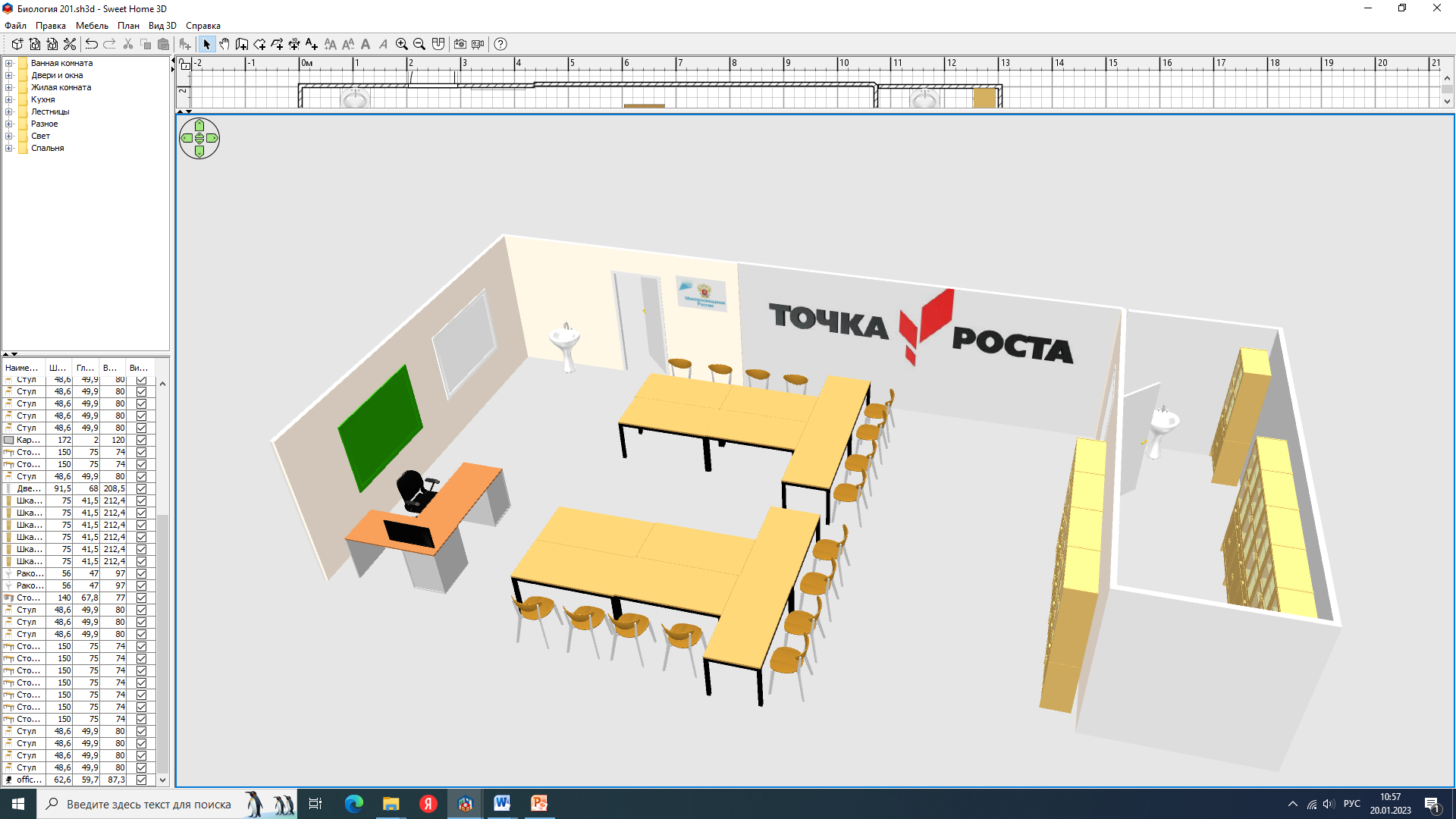 Биологическая Лаборатория на входе в кабинет вывеска с логотипом Точка роста и название кабинета. В кабинете на правой стене логотип Точка роста.В кабинете имеется автоматизированное рабочее место учителя, оборудованное ноутбуком, принтером, мультимедийный проектор, интерактивная доска. Кабинет подключен к сети Интернет, в кабинете wi-fi. Шкафы в кабинете и лаборантской, где размещаются гербарии, наглядные пособия, микроскопы, цифровые лаборатории. Столы для обучающихся могут размещаться в другой форме для проведения групповых и индивидуальных занятий.Физическая лаборатория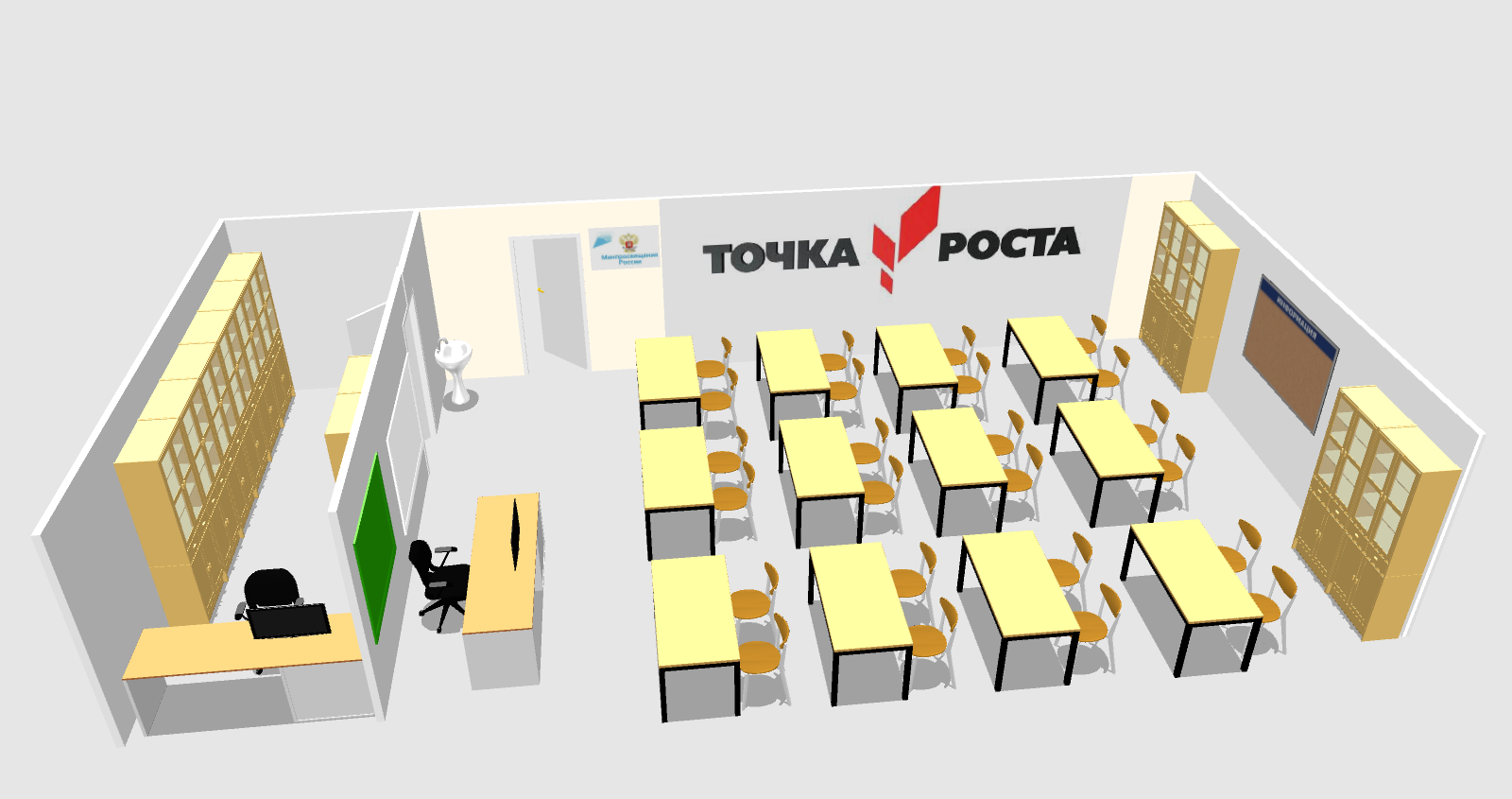 Физическая лаборатория на правой стене размещается логотип Точка роста. Кабинет оборудован столами с бортиками. К каждому столу подведены источники электропитания для проведения лабораторных работ. Имеется интерактивная доска АРМ учителя. Кабинет подключен к сети Интернет, есть wi-fi. В кабинете и лаборантской шкафы с контейнерами для размещения лабораторного оборудования, комплектов (наборов) оборудования для проведения ГИА в форме ОГЭ. Демонстрационный стол, раковина в кабинете и лаборантской.Химическая лаборатория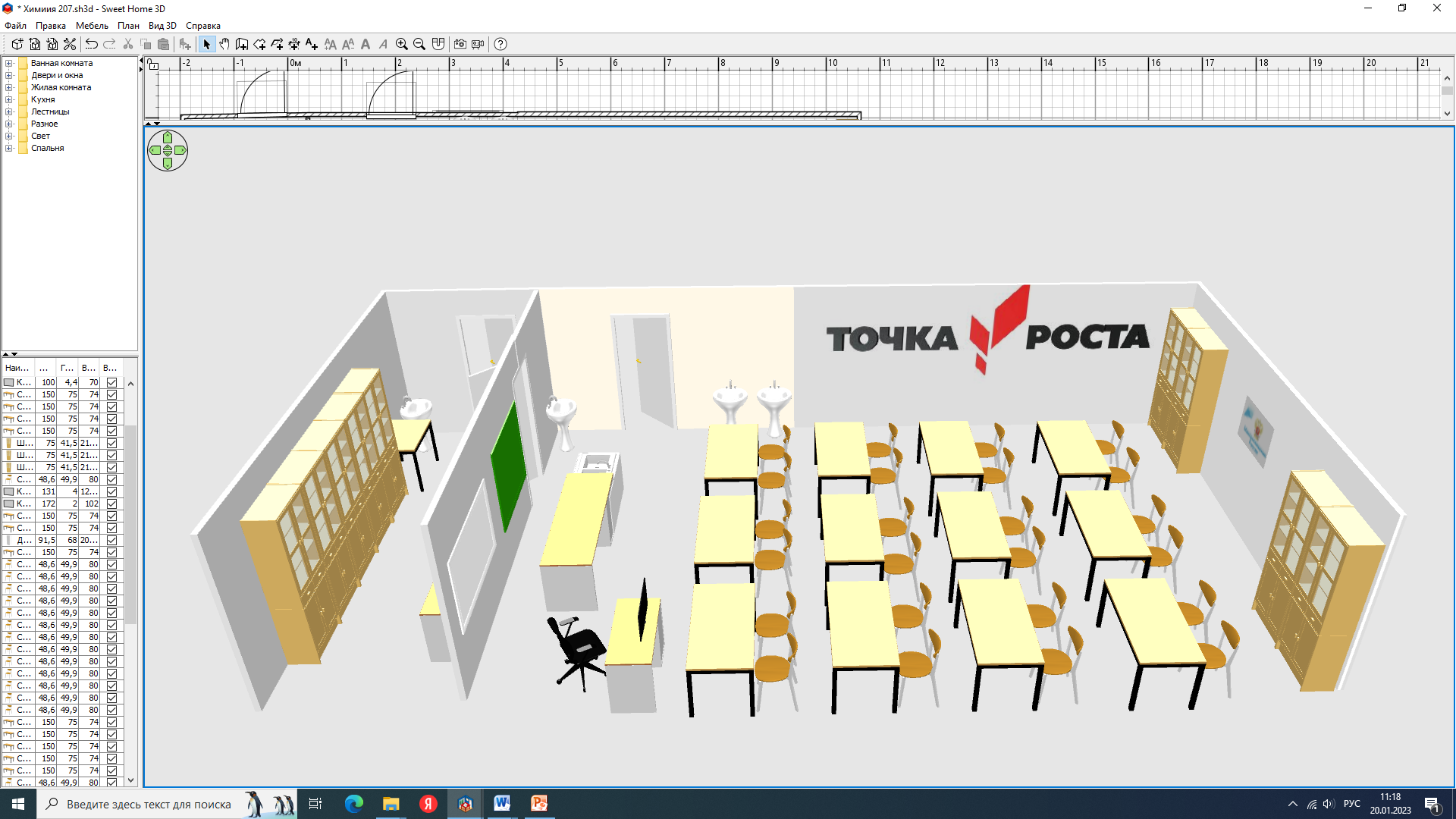 Химическая лаборатория на провой стене размещается логотип Точка роста. Кабинет оборудован столами с бортиками. Имеется интерактивная доска АРМ учителя. Кабинет подключен к сети Интернет, есть wi-fi. В кабинете и лаборантской шкафы с контейнерами для размещения лабораторного оборудования, комплектов (наборов) оборудования для проведения ГИА в форме ОГЭ. Демонстрационный стол с вытяжкой для проведения опытов и экспериментов. К столу подведена система водоснабжения и водоотведения. Имеются 3 раковины в кабинете и 1 раковина в лаборантской. В лаборантской имеется сейф для хранения химических веществ.Технологическая лаборатория/ кабинет проектной деятельности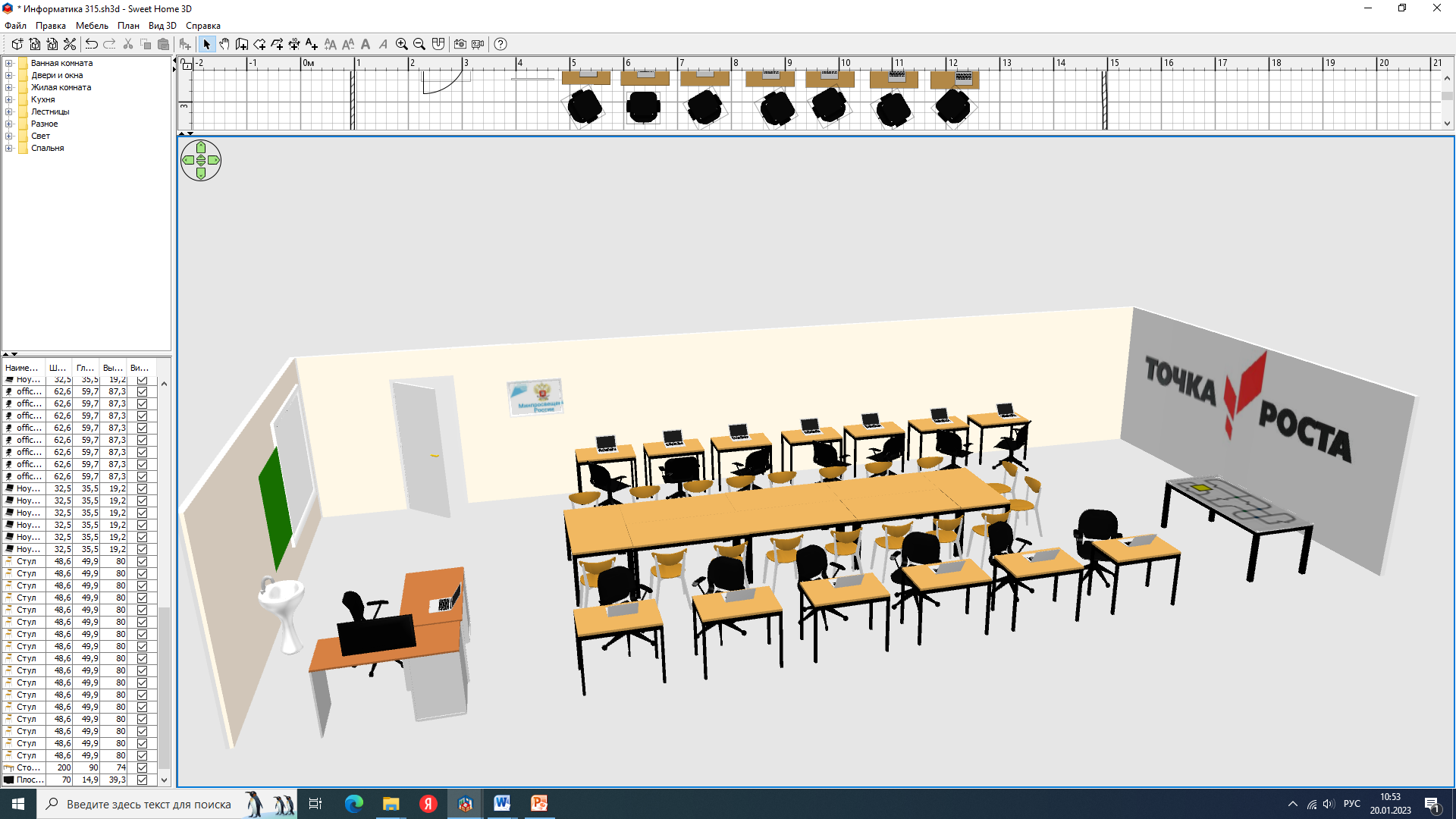 Технологическая лаборатория кабинет проектной деятельности на стене размещается логотип Точка роста. Кабинет оборудован столами с ноутбуками на одного обучающегося, расположены с правой и левой стороны. В центре размещаются письменные столы для проведения занятий проектной деятельностью, их размещение может быть изменено в зависимости от учебных и проектных задач. Имеется интерактивная доска АРМ учителя (ноутбук и МФУ). Кабинет подключен к сети Интернет, есть wi-fi. Стол,шкафы с контейнерами для размещения оборудования робототехники.Полное наименование учреждения в соответствии с уставными документамиПереченьфункциональных зонПлощадь функциональной зоны, имеющаяся в ОО, м2(по факту в ОО)Расположение кабинетов Центров (экспликация этажа, где организована деятельность Центров, с указанием кабинетов и площадей (выделить цветом)Муниципальное казенное общеобразовательное учреждение Куминская средняя общеобразовательная школа Химическая лаборатория73,3Пример: Этаж – 2Кол-во кабинетов – 3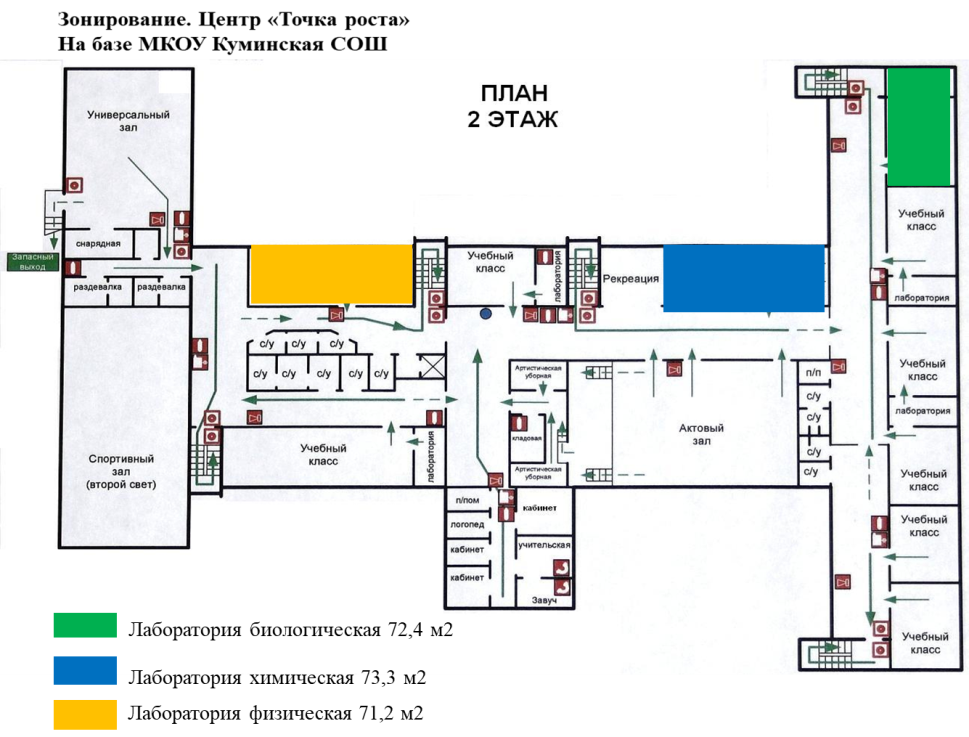 Общий план школы (можно выполнить на основе БТИ) со схематично обозначенными учебными зонами. Расстановка мебели и оборудования не требуетсяМуниципальное казенное общеобразовательное учреждение Куминская средняя общеобразовательная школаБиологическая лаборатория72,4Пример: Этаж – 2Кол-во кабинетов – 3Общий план школы (можно выполнить на основе БТИ) со схематично обозначенными учебными зонами. Расстановка мебели и оборудования не требуетсяМуниципальное казенное общеобразовательное учреждение Куминская средняя общеобразовательная школаФизическая лаборатория71,2Пример: Этаж – 2Кол-во кабинетов – 3Общий план школы (можно выполнить на основе БТИ) со схематично обозначенными учебными зонами. Расстановка мебели и оборудования не требуетсяПолное наименование учреждения в соответствии с уставными документамиПереченьфункциональных зонПлощадь функциональной зоны, имеющаяся в ОО, м2(по факту в ОО)Расположение кабинетов Центров (экспликация этажа, где организована деятельность Центров, с указанием кабинетов и площадей (выделить цветом)Технологическая лаборатория/кабинет проектной деятельности 73,9Пример: Этаж – 3Кол-во кабинетов – 3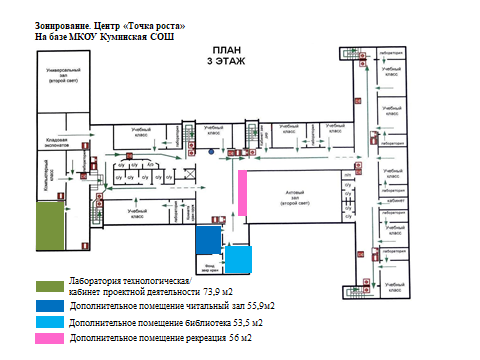 Общий план школы (можно выполнить на основе БТИ) со схематично обозначенными учебными зонами. Расстановка мебели и оборудования не требуетсяДополнительные помещения читальный зал55,9Пример: Этаж – 3Кол-во кабинетов – 3Общий план школы (можно выполнить на основе БТИ) со схематично обозначенными учебными зонами. Расстановка мебели и оборудования не требуетсяДополнительные помещения библиотека53,5Пример: Этаж – 3Кол-во кабинетов – 3Общий план школы (можно выполнить на основе БТИ) со схематично обозначенными учебными зонами. Расстановка мебели и оборудования не требуетсяДополнительные помещения рекреация56Пример: Этаж – 3Кол-во кабинетов – 3Общий план школы (можно выполнить на основе БТИ) со схематично обозначенными учебными зонами. Расстановка мебели и оборудования не требуетсяПример: Этаж – 3Кол-во кабинетов – 3Общий план школы (можно выполнить на основе БТИ) со схематично обозначенными учебными зонами. Расстановка мебели и оборудования не требуется